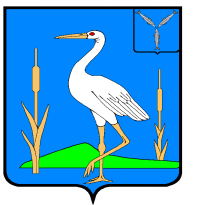 АДМИНИСТРАЦИЯБОЛЬШЕКАРАЙСКОГО МУНИЦИПАЛЬНОГО ОБРАЗОВАНИЯ РОМАНОВСКОГО  МУНИЦИПАЛЬНОГО РАЙОНА  САРАТОВСКОЙ ОБЛАСТИПОСТАНОВЛЕНИЕ №39от  01.07.2022                                                                                        с.Большой КарайО внесении изменений в постановление администрации Большекарайского муниципального образования Романовского муниципального района Саратовской области от 17.12.2021 №63       В соответствии с изменениями, внесенными в Приказ Министерства финансов Российской Федерации от 08.06.2021 №75н «Об утверждении кодов (перечней кодов) бюджетной классификации Российской Федерации на 2022 год (на 2022 год и плановый период 2023 и 2024 годов)» Администрация Большекарайского муниципального образования Романовского муниципального района Саратовской областиПОСТАНОВЛЯЕТ:	Внести изменения в приложение 1 перечня главных администраторов доходов бюджета Большекарайского муниципального образования Романовского муниципального района Саратовской области, изложив его в новой редакции.Настоящее постановление применяется к правоотношениям, возникающим при составлении и исполнении бюджета Большекарайского муниципального образования Романовского муниципального района Саратовской области, начиная с 01.07.2022. 3.      Контроль за исполнением настоящего постановления оставляю за собой.Глава Большекарайскогомуниципального образования                                                  Н.В. Соловьева